LOTTERI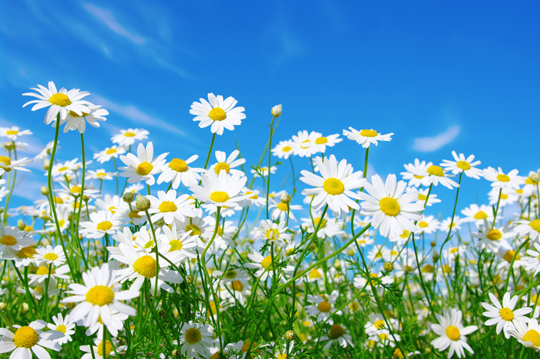 2 € / LOTT3 ST FÖR 5 €TACK FÖR DITT STÖD!DEGERÖ HEM OCH SKOLA